О внесении измененийв постановление Администрациигорода Когалымаот 05.05.2021 №943 В соответствии с постановлением Правительства Ханты-Мансийского автономного округа - Югры от 30.12.2021 №633-п «О мерах по реализации государственной программы Ханты-Мансийского автономного округа - Югры «Развитие экономического потенциала» в целях приведения муниципального правового акта в соответствие с действующим законодательством:В постановление Администрации города Когалыма от 05.05.2021 №943 «Об утверждении Плана мероприятий («дорожной карты») по поддержке доступа немуниципальных организаций (коммерческих, некоммерческих) к предоставлению услуг (работ) в социальной сфере города Когалыма на 2023-2025 годы» (далее – постановление) внести следующие изменения:1.1. В пункте 3 постановления слова «ежеквартально, в срок до 5 числа» заменить словами «раз в полугодие, в срок до 18 числа»;1.2. Приложение к постановлению изложить в редакции согласно приложению к настоящему постановлению.2. Настоящее постановление вступает в силу с 01.01.2024.3.  Опубликовать настоящее постановление и приложение к нему в газете «Когалымский вестник» и сетевом издании «Когалымский вестник»: KOGVESTI.RU. Разместить настоящее постановление и приложение к нему на официальном сайте Администрации города Когалыма в информационно-телекоммуникационной сети Интернет (www.admkogalym.ru).4. Контроль за выполнением постановления возложить на заместителя главы города Когалыма Т.И. Черных.Приложение к постановлению Администрации города Когалымаот 05.05.2021 №943Таблица 1План мероприятий («дорожная карта») по поддержке доступа немуниципальных организаций(коммерческих, некоммерческих) к предоставлению услуг в социальной сфере в городе Когалыме на 2023 – 2025 годыТаблица 2Целевые показатели Плана мероприятий («дорожная карта») по поддержке доступа немуниципальных организаций(коммерческих, некоммерческих) к предоставлению услуг в социальной сфере в городе Когалыме на 2023 – 2025 годы*УКиС - Управление культуры и спорта Администрации города Когалыма УО - Управление образования Администрации города КогалымаУЭ - Управление экономики Администрации города КогалымаУВП – Управление внутренней политики Администрации города КогалымаСпоСВ – Сектор по социальным вопросам Администрации города Когалыма Сектор пресс-службы - Сектор пресс-службы Администрации города КогалымаУИДиРП - Управление инвестиционной деятельности и развития предпринимательства Администрации города КогалымаАНО «РЦ НКО Когалыма» - Автономная некоммерческая организация «Ресурсный центр поддержки НКО города Когалыма»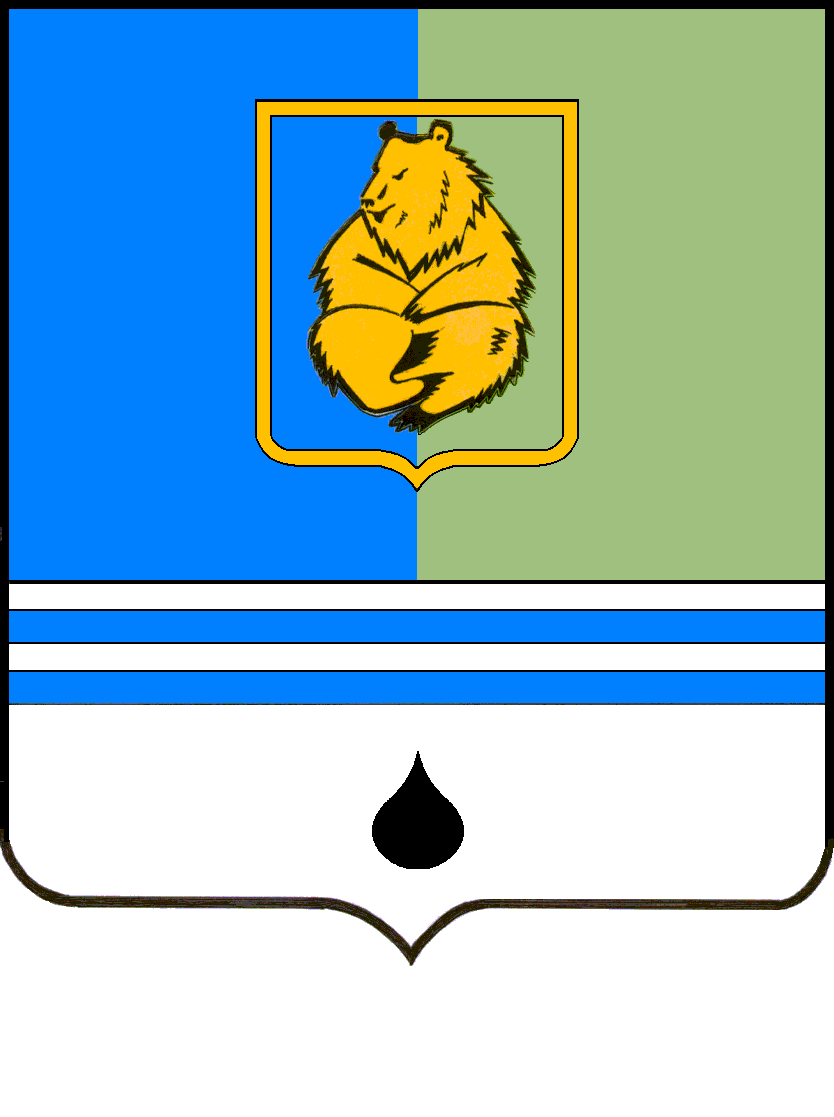 ПОСТАНОВЛЕНИЕАДМИНИСТРАЦИИ ГОРОДА КОГАЛЫМАХанты-Мансийского автономного округа - ЮгрыПОСТАНОВЛЕНИЕАДМИНИСТРАЦИИ ГОРОДА КОГАЛЫМАХанты-Мансийского автономного округа - ЮгрыПОСТАНОВЛЕНИЕАДМИНИСТРАЦИИ ГОРОДА КОГАЛЫМАХанты-Мансийского автономного округа - ЮгрыПОСТАНОВЛЕНИЕАДМИНИСТРАЦИИ ГОРОДА КОГАЛЫМАХанты-Мансийского автономного округа - Югрыот [Дата документа]от [Дата документа]№ [Номер документа]№ [Номер документа]№ п/пНаименование мероприятияОтветственные исполнителиСрок исполненияРезультат123451.Поддержание в актуальном состоянии нормативных правовых актов, касающихся предоставления услуг (работ) в социальной сфере города Когалыма, оказания поддержки немуниципальным организациям, в том числе социально ориентированным некоммерческим организациям, внесение необходимых измененийУправление экономики Администрации города Когалыма (далее – УЭ) Управление культуры и спорта Администрации города Когалыма (далее – УКиС)Управление образования Администрации города Когалыма (далее – УО)Комитет по управлению муниципальным имуществом Администрации города Когалыма (далее – КУМИ)Комитет финансов Администрации города Когалыма (далее – КФ)Управление внутренней политики Администрации города Когалыма (далее – УВП)Сектор по социальным вопросам Администрации города Когалыма (далее – СпоСВ)2023-2025 годыАктуальная нормативная правовая база2.Актуализация перечня услуг (работ), которые могут быть переданы на исполнение немуниципальным организациям, в том числе социально ориентированным некоммерческим организациям, и размещение его на официальном сайте Администрации города КогалымаУЭУКиСУОежегоднодо 1 июлядо 20 декабряРасширение перечня услуг (работ), которые возможно передать на исполнение немуниципальным организациям, в том числе социально ориентированным некоммерческим организациям3.Актуализация перечня немуниципальных организаций-участников (потенциальных участников) рынка предоставления услуг (работ) в социальной сфере города КогалымаУЭУКиСУОУправление инвестиционной деятельности и развития предпринимательства Администрации города Когалыма (далее – УИДиРП)ежегоднодо 1 июлядо 20 декабряРасширение перечня немуниципальных организаций, в том числе социально ориентированных некоммерческих организаций, которые могут предоставлять услуги (работы)4.Актуализация базы данных социально ориентированных некоммерческих организаций, осуществляющих деятельность на территории города КогалымаУВПАвтономная некоммерческая организация «Ресурсный центр поддержки НКО города Когалыма» (далее – АНО «РЦ НКО Когалыма»)ежегоднодо 20 декабрядалее по мере появления новых организацийПовышение информированности граждан о деятельности поставщиков услуг социальной сферы, в том числе негосударственных (немуниципальных) организаций, социально ориентированных некоммерческих организаций, оказывающих услуги в социальной сфере5.Обеспечение социально ориентированных некоммерческих организаций финансовой, имущественной, информационной, консультационной поддержкой в соответствии с действующим законодательствомУОУКиССпоСВУВПКУМИАНО «РЦ НКО Когалыма»2023-2025 годыПовышение эффективности деятельности немуниципальных организаций, в том числе социально ориентированных некоммерческих организаций6.Организация и проведение обучающих мероприятий для немуниципальных организаций, в том числе социальных предприятий и социально ориентированных некоммерческих организаций, оказывающих услуги в социальной сфере, в том числе потенциальных участников рынка предоставления услуг (работ) в социальной сфереАНО «РЦ НКО Когалыма»2023-2025 годыПовышение компетенций представителей немуниципальных организаций, в том числе социальных предприятий и социально ориентированных некоммерческих организаций в области управления; содействие расширению деятельности немуниципальных поставщиков услуг социальной сферы7.Организация повышения профессионального уровня муниципальных служащих Администрации города Когалыма по вопросам поддержки доступа немуниципальных организаций (коммерческих, некоммерческих) к предоставлению услуг в социальной сфереУправление по общим вопросам Администрации города Когалыма2023-2025 годыПовышение уровня знаний и компетенции муниципальных служащих в вопросах поддержки доступа немуниципальных организаций (коммерческих, некоммерческих) к предоставлению услуг в социальной сфере8.Предоставление финансовой, образовательной (семинары, «круглые столы», вебинары и т.д.), консультационной, информационной и имущественной поддержки субъектам малого и среднего предпринимательства, осуществляющим деятельность в социальной сфере, в том числе получившим статус «социальное предприятие» и включенных в реестр социального предпринимательстваУИДиРПКУМИ2023-2025 годыСтимулирование участия субъектов малого и среднего предпринимательства в предоставлении услуг в социальной сфере.Повышение информированности о мерах поддержки субъектам малого и среднего предпринимательства, осуществляющим деятельность в социальной сфере9.Организация сопровождения выпускников Школы социального предпринимательства, как потенциальных поставщиков услуг социальной сферыУИДиРП2023-2025 годыУвеличение количества   потенциальных поставщиков услуг социальной сферы10.Рассмотрение итогов проведенной работы по организации поддержки доступа немуниципальных организаций (коммерческих, некоммерческих) к предоставлению услуг в социальной сфере в городе Когалыме на отраслевых общественных советах, с предоставлением результатов рассмотренияУОУКиСежегоднодо 25 декабряПовышение эффективности деятельности структурных подразделений в вопросах поддержки немуниципальных организаций (коммерческих, некоммерческих)11.Проведение независимой оценки качества услуг, оказываемых негосударственными (немуниципальными) организациями, в том числе социально ориентированными некоммерческими организациямиУОУКиСежегоднодо 25 декабряПовышение качества услуг, оказываемых негосударственным (немуниципальным) организациями, в том числе социально ориентированными некоммерческими организациями12.Актуализация перечня муниципального имущества, свободного от прав третьих лиц (за исключением имущественных прав некоммерческих организаций), предназначенного для поддержки социально ориентированных некоммерческих организацийКУМИежегоднодо 25 декабряСтимулирование участия немуниципальных организаций в предоставлении услуг (работ) в социальной сфере13.Актуализация перечня муниципального имущества, свободного от прав третьих лиц (за исключением права хозяйственного ведения, права оперативного управления, а также имущественных прав субъектов малого и среднего предпринимательства и физических лиц, не являющихся индивидуальными предпринимателями и применяющих специальный налоговый режим «Налог на профессиональный доход»), предназначенного для поддержки субъектов малого и среднего предпринимательстваКУМИежегоднодо 25 декабряСтимулирование участия немуниципальных организаций в предоставлении услуг (работ) в социальной сфере14.Проведение анкетирования граждан о качестве предоставленных услуг (работ) негосударственными (немуниципальными) организациями, в том числе социально ориентированными некоммерческими организациями, оказывающими населению услуги в социальной сфереУЭежегоднодо 25 декабряПовышение качества оказываемых услуг (работ) в социальной сфере15.Содействие созданию объекта «Билдинг-сад» (на 120 мест), расположенного в ЖК «Энергия», с целью организации негосударственным сектором образовательной деятельности по реализации образовательных программ дошкольного образования, присмотра и уходаУОдо 30 декабря 2025 годаОрганизация образовательной деятельности по реализации основных общеобразовательных программ дошкольного образования, дополнительных общеразвивающих программ, присмотра и ухода16.Формирование и развитие системы персонифицированного финансирования в сфере физической культуры и спорта посредством реализации сертификатаУКиСдо 30 декабря 2023 годаРасширение участия негосударственных организаций, в том числе социально ориентированных некоммерческих организаций и социальных предприятий, в оказании услуг сферы физической культуры и спорта17.Актуализация информации, размещенной на официальном сайте Администрации города Когалыма в информационно-телекоммуникационной сети «Интернет» в разделе «Для негосударственных поставщиков социальных услуг»УЭУОУКиССпоСВКУМИежегоднодо 25 декабряПовышение информированности немуниципальных организаций, в том числе социально ориентированных некоммерческих организаций, предоставляющих услуги (работы) в соответствующих сферах18.Популяризация деятельности немуниципальных организаций, в том числе социально ориентированных некоммерческих организаций - поставщиков услуг (работ) в социальной сфере в средствах массовой информации (информирование о возможности получения бюджетных средств, выделяемых на предоставление услуг (работ) населению в социальной сфере города Когалыма; информирование о мерах обеспечения доступа негосударственных (немуниципальных) организаций к предоставлению услуг (работ) в социальной сфере, «историях успеха», достижениях в сфере оказания услуг населению)Сектор пресс-службы Администрации города Когалыма (далее – сектор пресс-службы)УЭУОУКиСУВПАНО «РЦ НКО Когалыма»ежегоднодо 1 июлядо 25 декабряПовышение имиджа и информированности немуниципальных организациях, в том числе социально ориентированных некоммерческих организаций, предоставляющих услуги (работы) в соответствующих сферах, а также повышение уровня медиаактивности социально ориентированных некоммерческих организаций и социальных предпринимателей19.Проведение муниципальных конкурсов на предоставление субсидий и (или) грантов в форме субсидий негосударственным (немуниципальным) некоммерческим организациям на реализацию социально значимых проектов и (или) оказание населению услуг социальной сферы в информационной системе «Грантгубернатора.рф»СпоСВежегоднодо 25 декабряПовышение доступности мер муниципальной финансовой поддержки, обеспечение высокого уровня прозрачности конкурсных процедур, а также независимости экспертизы поданных заявок20.Привлечение негосударственных (немуниципальных) организаций, реализующих проекты в сфере внутреннего и въездного туризма, в том числе этнографического, событийного туризмаУИДиРПУКиСежегоднодо 25 декабряРаскрытие туристского потенциала, введение на рынок новых туристических проектов (услуг), расширение участия негосударственных организаций, в том числе социально ориентированных некоммерческих организаций и социальных предприятий, в оказании услуг в сфере туризма21.Заключение соглашения между муниципальным образованием и Центром инноваций социальной сферы Фонда поддержки предпринимательства Югры «Мой Бизнес» (далее – ЦИСС) и формирование системы сотрудничества для регулярного обмена информацией, в том числе для передачи в ЦИСС данных о муниципальных мерах поддержки негосударственного сектора и их публикации на окружном портале-навигатореУИДиРПдо 30 декабря 2024 годаПовышение эффективности коммуникаций между Администрацией города Когалыма, социальными предпринимателями и инфраструктурой поддержки социального предпринимательства22.Формирование реестра лучших муниципальных практик развития и поддержки социальных предпринимателей и социально ориентированных некоммерческих организаций и размещение их на площадке ЦИССУИДиРПУВПАНО «РЦ НКО Когалыма»до 30 декабря 2024 годаПовышение эффективности коммуникаций между Администрацией города Когалыма, социальными предпринимателями и инфраструктурой поддержки социального предпринимательства23.Проведение опросов социальных предприятий и социально ориентированных некоммерческих организаций с целью выявления их актуальных потребностей, запросов и предложений УИДиРПУВПАНО «РЦ НКО Когалыма»ежегоднодо 25 декабряПовышение эффективности коммуникаций между Администрацией города Когалыма, социальными предпринимателями и инфраструктурой поддержки социального предпринимательства24.Организация и проведение совместно с ЦИСС и Фондом «Центр гражданских социальных инициатив» обучающих программ для социальных предпринимателей, социально ориентированных некоммерческих организаций (школа социального предпринимательства, школа управленческого резерва и пр.) УИДиРПУВПАНО «РЦ НКО Когалыма»до 30 декабря 2024 годдалее по мере организацийУвеличение Реестра социальных предприятий и числа социально ориентируемых некоммерческих организаций, реализующих услуги социальной сферы25.Популяризация социального предпринимательства через информационные кампании, истории успеха, меры поддержки УИДиРПсектор пресс-службы2023-2025 годыУвеличение Реестра социальных предприятий Увеличение количества публикуемых информационных материалов (фильмы/ репортажи/ публикации)Освещение преимуществ статуса «социальное предприятие»26.Создание единого по всем отраслям социальной сферы буклета мер поддержки и публикация его на официальном сайте Администрации города Когалыма и на портале-агрегаторе Фонда «Мой бизнес» УЭУОУКиССпоСВУВПКУМИсектор пресс-службыАНО «РЦ НКО Когалыма»до 28 декабря 2024 годаПовышение эффективности коммуникаций между Администрацией города Когалыма, социальными предпринимателями и инфраструктурой поддержки социального предпринимательства№ п/пНаименование целевого показателяЕдиницы измерения2022 год2023 год2024 год2025 годИсполнитель123456781.Доля средств бюджета города Когалыма, выделяемых немуниципальным организациям, в том числе социально-ориентированным некоммерческим организациям, на предоставление услуг (работ), в общем объеме средств бюджета города Когалыма, выделяемых на предоставление услуг в социальной сферепроцентов2,62,63,83,8УКиС*УО*УЭ*УВП*Комитет финансов Администрации города Когалымав том числе по сферам:образование2,52,84,24,2культура2,92,73,03,0физическая культура и спорт0,10,20,20,2молодежная политика0,60,70,70,72.Количество услуг (работ), переданных (запланированных к передаче) на исполнение немуниципальным поставщикам, в том числе социально ориентированным некоммерческим организациям, всегоединиц991010в том числе по сферам:образованиеединиц4444УОкультураединиц3333УКиСфизическая культура и спортединиц1122УКиСмолодежная политикаединиц1111УВП3.Субсидия, предоставленная из бюджета города Когалыма социально ориентированным некоммерческим организациям в сфере развития гражданского обществатыс. рублей852,7996,21000,01000,0СпоСВ*4.Доля численности детей, посещающих частные организации, осуществляющие образовательную деятельность по реализации образовательных программ дошкольного образования, в общей численности детей, посещающих дошкольные образовательные организациипроцентов2,94,43,03,0УО5.Количество публикаций для некоммерческих организаций, а также публикаций об их деятельности26273540сектор пресс-службы*УОУКиССпоСВУВПАНО «РЦ НКО Когалыма»*6.Доля субъектов малого и среднего предпринимательства, имеющих статус социального предприятия, от общего количества субъектов малого и среднего предпринимательства в городе Когалымепроцентов0,810,720,900,94УИДиРП*7.Доля граждан, систематически занимающихся физической культурой и спортом, в негосударственных (немуниципальных) организациях (от общей численности граждан, систематически занимающихся спортом в организациях всех форм собственности на территории муниципального образования)процентов-59,559,659,7УКиС8. Наличие центра общественного развития «Добро.Центр», созданного по социальной франшизе «Добро.Центр»единиц0111УВП